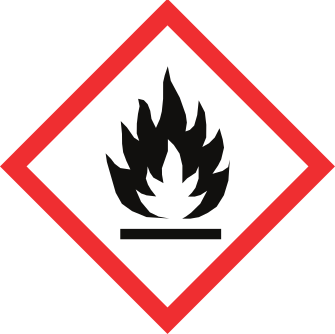 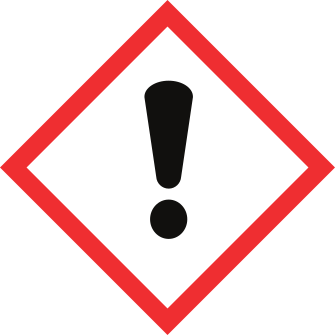 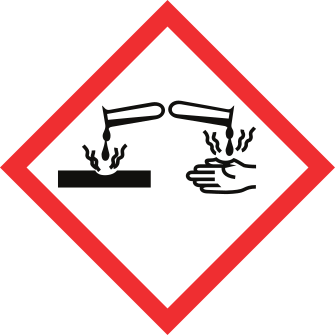 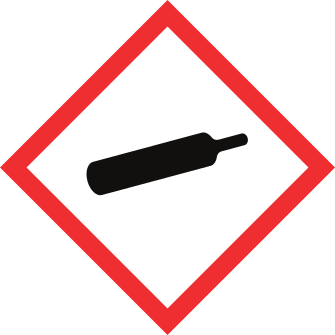 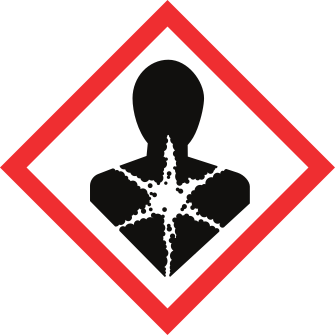 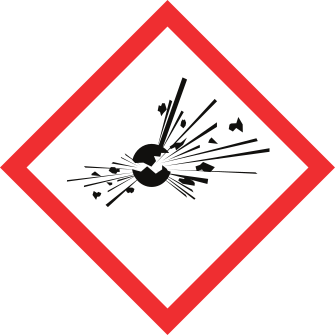 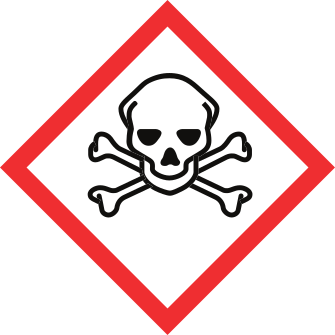 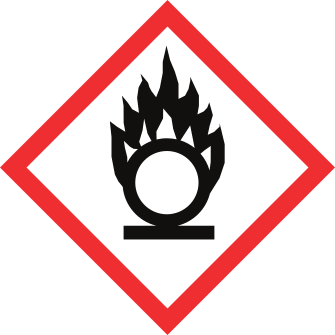 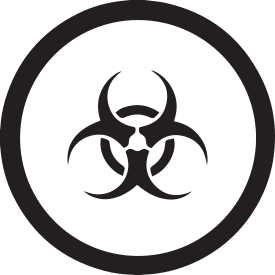 Nom produitCAS : # CAS (optionnel)DANGERMentions de dangerMentions de dangerMentions de dangerMentions de dangerMentions de danger Mentions de dangerMentions de dangerMentions de dangerMentions de dangerMentions de danger 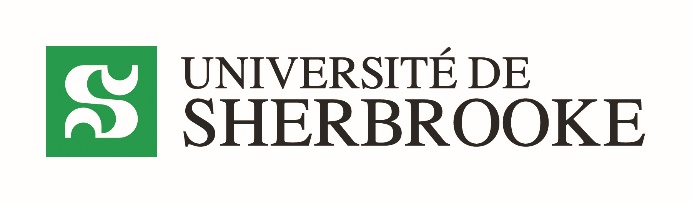 Nom produitCAS : # CAS (optionnel)DANGERMentions de dangerMentions de dangerMentions de dangerMentions de dangerMentions de dangerMentions de dangerMentions de dangerMentions de dangerMentions de dangerMentions de danger